实验动物中心-仪器预约使用流程（暂行管理办法）网上预约仪器使用时间工作人员审核，如通过则进入下一步。工作人员根据预约信息，提前将ID卡登记、设置好，并设置卡的有效时段，学生只在有效时段内才能进入实验室。学生可提前来领卡，也可在做实验时即领即用。领卡时需交押金20元。学生在规定时间内使用仪器。实验完成后学生把卡带回自行保管。 注意：1.学生若短时间内无需再做实验，可把卡交还动物中心回收，退卡时退回押金。2.此流程先试用一段时间，视实际使用情况，如需调整则重新发布新流程。流程图：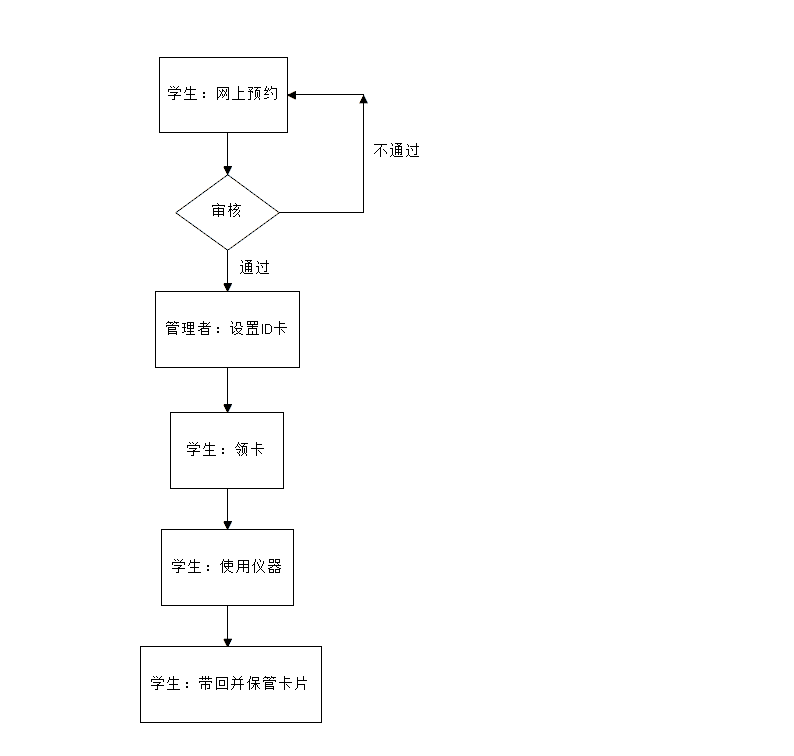 